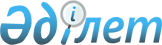 О внесении изменений и дополнений в решение XII сессии Каражалского городского Маслихата от 22 декабря 2008 года N 99 "О бюджете города на 2009 год"
					
			Утративший силу
			
			
		
					Решение ХVI сессии Каражалского городского маслихата Карагандинской области от 24 апреля 2009 года N 140. Зарегистрировано Управлением юстиции города Каражал Карагандинской области 30 апреля 2009 года N 8-5-68. Утратило силу в связи с истечением срока действия - (письмо аппарата Каражалского городского маслихата Карагандинской области от 22 апреля 2011 года № 1-24/70)      Сноска. Утратило силу в связи с истечением срока действия - (письмо аппарата Каражалского городского маслихата Карагандинской области от 22.04.2011 № 1-24/70).

      В соответствии с Бюджетным кодексом Республики Казахстан от 4 декабря 2008 года, Законом Республики Казахстан от 23 января 2001 года "О местном государственном управлении и самоуправлении в Республике Казахстан", городской Маслихат РЕШИЛ:



      1. Внести в решение XII сессии Каражалского городского Маслихата от 22 декабря 2008 года N 99 "О бюджете города на 2009 год" (зарегистрировано в Реестре государственной регистрации нормативных правовых актов за номером 8-5-60, опубликовано в газете "Қазыналы өңір" от 30 декабря 2008 года N 53), в которое внесены изменения и дополнения решением XIV сессии Каражалского городского Маслихата от 27 февраля 2009 года N 122 "О внесении изменений и дополнений в решение XII сессии Каражалского городского Маслихата от 22 декабря 2008 года N 99 "О бюджете города на 2009 год" (зарегистрировано в Реестре государственной регистрации нормативных правовых актов за номеров 8-5-66, опубликовано в газете "Қазыналы өңір" от 28 марта 2009 года N 12), следующие изменения и дополнения:

      1) в пункте 1:

      в подпункте 1):

      цифры "916 953" заменить цифрами "1 121 718";

      цифры "344 143" заменить цифрами "362 797";

      цифры "570 207" заменить цифрами "756 318";

      в подпункте 2):

      цифры "911 762" заменить цифрами "1 116 527";

      2) дополнить пункт 1:

      подпунктом 2-1) следующего содержания:

      "2-1) Учесть, что в составе расходов городского бюджета на 2009 год предусмотрены целевые текущие трансферты в сумме 215923 тысяч тенге на реализацию стратегии региональной занятости и переподготовки кадров, в том числе:

      210073 тысяч тенге - на обеспечение занятости населения;

      5 850 тысяч тенге - на расширение программы социальных рабочих мест и молодежной практики.";

      3) приложения N 1, 4, 5 к указанному решению XII сессии городского Маслихата от 22 декабря 2008 года N 99 "О бюджете города на 2009 год" изложить в новой редакции согласно приложению N 1, 2, 3 к настоящему решению.



      2. Настоящее решение вводится в действие с 01 января 2009 года.      Председатель XVІ сессии,

      секретарь городского Маслихата             Н. Кадирсизов

Приложение N 1

к решению

Каражалского городского Маслихата

от 24 апреля 2009 года N 140 

Городской бюджет города Каражал на 2009 год

Приложение N 2

к решению

Каражалского городского Маслихата

от 24 апреля 2009 года N 140 

Расходы бюджетных программ, финансируемые через аппарат акима пос. Жайрем

Приложение N 3

к решению

Каражалского городского Маслихата

от 24 апреля 2009 года N 140 

Расходы бюджетных программ, финансируемые через аппарат акима пос. Шалгинск
					© 2012. РГП на ПХВ «Институт законодательства и правовой информации Республики Казахстан» Министерства юстиции Республики Казахстан
				КатегорияКатегорияКатегорияКатегорияСумма (тыс. тенге)КлассКлассКлассСумма (тыс. тенге)ПодклассПодклассСумма (тыс. тенге)НаименованиеСумма (тыс. тенге)1) Доходы11217181Налоговые поступления36279701Подоходный налог1335212Индивидуальный подоходный налог13352103Социальный налог1226831Социальный налог12268304Hалоги на собственность899641Hалоги на имущество757483Земельный налог44274Hалог на транспортные средства97845Единый земельный налог505Внутренние налоги на товары, работы и услуги148972Акцизы3323Поступления за использование природных и других ресурсов130934Сборы за ведение предпринимательской и профессиональной деятельности14715Налог на игорный бизнес108Обязательные платежи, взимаемые за совершение юридически значимых действий и (или) выдачу документов уполномоченными на то государственными органами или должностными лицами17321Государственная пошлина17322Неналоговые поступления182301Доходы от государственной собственности12865Доходы от аренды имущества, находящегося в государственной собственности128602Поступления от реализации товаров (работ, услуг) государственными учреждениями, финансируемыми из государственного бюджета631Поступления от реализации товаров (работ, услуг) государственными учреждениями, финансируемыми из государственного бюджета6306Прочие неналоговые поступления4741Прочие неналоговые поступления4743Поступления от продажи основного капитала78003Продажа земли и нематериальных активов7801Продажа земли5002Продажа нематериальных активов2804Поступления трансфертов75631802Трансферты из вышестоящих органов государственного управления7563182Трансферты из областного бюджета756318Функциональная группаФункциональная группаФункциональная группаФункциональная группаФункциональная группаСумма (тыс. тенге)Функциональная подгруппаФункциональная подгруппаФункциональная подгруппаФункциональная подгруппаСумма (тыс. тенге)Администратор бюджетных программАдминистратор бюджетных программАдминистратор бюджетных программСумма (тыс. тенге)ПрограммаПрограммаСумма (тыс. тенге)НаименованиеСумма (тыс. тенге)1234562) Затраты11165271Государственные услуги общего характера9287801Представительные, исполнительные и другие органы, выполняющие общие функции государственного управления61550112Аппарат маслихата района (города областного значения)10457001Обеспечение деятельности маслихата района (города областного значения)10457122Аппарат акима района (города областного значения)37071001Обеспечение деятельности акима района (города областного значения)37071123Аппарат акима района в городе, города районного значения, поселка, аула (села), аульного (сельского) округа14022001Функционирование аппарата акима района в городе, города районного значения, поселка, аула (села), аульного (сельского) округа1402202Финансовая деятельность17707452Отдел финансов района (города областного значения)17707001Обеспечение деятельности Отдела финансов14105003Проведение оценки имущества в целях налогообложения600011Учет, хранение, оценка и реализация имущества поступившего в коммунальную собственность300205Планирование и статистическая деятельность13621453Отдел экономики и бюджетного планирования района (города областного значения)13621001Обеспечение деятельности Отдела экономики и бюджетного планирования136212Оборона184001Военные нужды1840122Аппарат акима района (города областного значения)1840005Мероприятия в рамках исполнения всеобщей воинской обязанности18404Образование52685101Дошкольное воспитание и обучение26416123Аппарат акима района в городе, города районного значения, поселка, аула (села), аульного (сельского) округа12712004Поддержка организаций дошкольного воспитания и обучения12712464Отдел образования района (города областного значения)13704009Обеспечение деятельности организаций дошкольного воспитания и обучения1370402Начальное, основное среднее и общее среднее образование482598123Аппарат акима района в городе, города районного значения, поселка, аула (села), аульного (сельского) округа14416005Организация бесплатного подвоза учащихся до школы и обратно в аульной (сельской) местности2416018Капитальный, текущий ремонт объектов образования в рамках реализации стратегии региональной занятости и переподготовки кадров12000464Отдел образования района (города областного значения)468182003Общеобразовательное обучение385661006Дополнительное образование для детей7950010Внедрение новых технологий обучения в государственной системе образования за счет целевых трансфертов из республиканского бюджета19072011Капитальный, текущий ремонт объектов образования в рамках реализации стратегии региональной занятости и переподготовки кадров5549909Прочие услуги в области образования17837464Отдел образования района (города областного значения)17837001Обеспечение деятельности отдела образования4405005Приобретение и доставка учебников, учебно-методических комплексов для государственных учреждений образования района (города областного значения)134326Социальная помощь и социальное обеспечение10298802Социальная помощь94002123Аппарат акима района в городе, города районного значения, поселка, аула (села), аульного (сельского) округа1568003Оказание социальной помощи нуждающимся гражданам на дому1568451Отдел занятости и социальных программ района (города областного значения)92434002Программа занятости14842005Государственная адресная социальная помощь10264006Жилищная помощь27507007Социальная помощь отдельным категориям нуждающихся граждан по решениям местных представительных органов28523010Материальное обеспечение детей-инвалидов, воспитывающихся и обучающихся на дому104014Оказание социальной помощи нуждающимся гражданам на дому6623016Государственные пособия на детей до 18 лет4463017Обеспечение нуждающихся инвалидов обязательными гигиеническими средствами и предоставление услуг специалистами жестового языка, индивидуальными помощниками в соответствии с индивидуальной программой реабилитации инвалида10809Прочие услуги в области социальной помощи и социального обеспечения8986451Отдел занятости и социальных программ района (города областного значения)8986001Обеспечение деятельности отдела занятости и социальных программ8648011Оплата услуг по зачислению, выплате и доставке пособий и других социальных выплат3387Жилищно-коммунальное хозяйство7968101Жилищное хозяйство3000467Отдел строительства района (города областного значения)3000003Строительство и (или) приобретение жилья государственного коммунального жилищного фонда300002Коммунальное хозяйство55462458Отдел жилищно-коммунального хозяйства, пассажирского транспорта и автомобильных дорог района (города областного значения)55462012Функционирование системы водоснабжения и водоотведения27388030Ремонт инженерно-коммуникационной инфраструктуры и благоустройство населенных пунктов в рамках реализации стратегии региональной занятости и переподготовки кадров2807403Благоустройство населенных пунктов21219123Аппарат акима района в городе, города районного значения, поселка, аула (села), аульного (сельского) округа1575008Освещение улиц населенных пунктов978010Содержание мест захоронений и погребение безродных18011Благоустройство и озеленение населенных пунктов579458Отдел жилищно-коммунального хозяйства, пассажирского транспорта и автомобильных дорог района (города областного значения)19644015Освещение улиц в населенных пунктах10183016Обеспечение санитарии населенных пунктов5089017Содержание мест захоронений и захоронение безродных22018Благоустройство и озеленение населенных пунктов43508Культура, спорт, туризм и информационное пространство14770001Деятельность в области культуры118656123Аппарат акима района в городе, города районного значения, поселка, аула (села), аульного (сельского) округа9786006Поддержка культурно-досуговой работы на местном уровне9786455Отдел культуры и развития языков района (города областного значения)108870003Поддержка культурно-досуговой работы21370004Капитальный, текущий ремонт объектов культуры в рамках реализации стратегии региональной занятости и переподготовки кадров8750002Спорт977465Отдел физической культуры и спорта района (города областного значения)977006Проведение спортивных соревнований на районном (города областного значения) уровне97703Информационное пространство13760455Отдел культуры и развития языков района (города областного значения)8036006Функционирование районных (городских) библиотек8036456Отдел внутренней политики района (города областного значения)5724002Проведение государственной информационной политики через средства массовой информации572409Прочие услуги по организации культуры, спорта, туризма и информационного пространства14307455Отдел культуры и развития языков района (города областного значения)7300001Обеспечение деятельности отдела культуры и развития языков7300456Отдел внутренней политики района (города областного значения)3513001Обеспечение деятельности отдела внутренней политики3513465Отдел физической культуры и спорта района (города областного значения)3494001Обеспечение деятельности отдела физической культуры и спорта349410Сельское, водное, лесное, рыбное хозяйство, особо охраняемые природные территории, охрана окружающей среды и животного мира, земельные отношения9976301Сельское хозяйство3042462Отдел сельского хозяйства района (города областного значения)3042001Обеспечение деятельности отдела сельского хозяйства304202Водное хозяйство92861467Отдел строительства района (города областного значения)92861012Развитие системы водоснабжения9286106Земельные отношения3860463Отдел земельных отношений района (города областного значения)3860001Обеспечение деятельности отдела земельных отношений386011Промышленность, архитектурная, градостроительная и строительная деятельность706702Архитектурная, градостроительная и строительная деятельность7067467Отдел строительства района (города областного значения)3757001Обеспечение деятельности отдела строительства3757468Отдел архитектуры и градостроительства района (города областного значения)3310001Обеспечение деятельности отдела архитектуры и градостроительства331012Транспорт и коммуникации2902001Автомобильный транспорт2020458Отдел жилищно-коммунального хозяйства, пассажирского транспорта и автомобильных дорог района (города областного значения)2020023Обеспечение функционирования автомобильных дорог202009Прочие услуги в сфере транспорта и коммуникаций27000123Аппарат акима района в городе, города районного значения, поселка, аула (села), аульного (сельского) округа27000020Ремонт и содержание автомобильных дорог населенных пунктов в рамках реализации стратегии региональной занятости и переподготовки кадров2700013Прочие2873803Поддержка предпринимательской деятельности и защита конкуренции4003469Отдел предпринимательства района (города областного значения)4003001Обеспечение деятельности отдела предпринимательства400309Прочие24735452Отдел финансов района (города областного значения)12984012Резерв местного исполнительного органа района (города областного значения)12984458Отдел жилищно-коммунального хозяйства, пассажирского транспорта и автомобильных дорог района (города областного значения)11751001Обеспечение деятельности отдела жилищно-коммунального хозяйства, пассажирского транспорта и автомобильных дорог3751108Разработка и экспертиза технико-экономических обоснований местных бюджетных инвестиционных проектов и концессионных проектов800015Трансферты101Трансферты1452Отдел финансов района (города областного значения)1006Возврат неиспользованных (недоиспользованных) целевых трансфертов1III. Чистое бюджетное кредитование0Финансирование дефицита (использование профицита) бюджета0Бюджетные кредиты0Погашение бюджетных кредитов0IV. Сальдо по операциям с финансовыми активами9867Приобретение финансовых активов986713Прочие986709Прочие9867452Отдел финансов района (города областного значения)9867014Формирование или увеличение уставного капитала юридических лиц9867Поступление от продажи финансовых активов государства0V. Дефицит (профицит) бюджета-4676VI. Финансирование дефицита (использование профицита) бюджета4676Поступление займов0Погашение займов0Движение остатков бюджетных средств4676ПрограммаПрограммасумма (тыс. тенге)Наименованиесумма (тыс. тенге)Всего расходов по поселку78633в том числе:001Функционирование аппарата акима района в городе, города районного значения, поселка, аула (села), аульного (сельского) округа11576003Оказание социальной помощи нуждающимся гражданам на дому1568004Поддержка организаций дошкольного воспитания и обучения12712005Организация бесплатного подвоза учащихся до школы и обратно в аульной (сельской) местности2416006Поддержка культурно-досуговой работы на местном уровне9786008Освещение улиц населенных пунктов978010Содержание мест захоронений и погребение безродных18011Благоустройство и озеленение населенных пунктов579018Капитальный, текущий ремонт объектов образования в рамках реализации стратегии региональной занятости и переподготовки кадров12000020Ремонт и содержание автомобильных дорого населенных пунктов в рамках реализации стратегии региональной занятости и переподготовки кадров27000ПрограммаПрограммасумма

(тыс. тенге)Наименованиесумма

(тыс. тенге)Всего расходов по поселку2446в том числе:001Функционирование аппарата акима района в городе, города районного значения, поселка, аула (села), аульного (сельского) округа2446